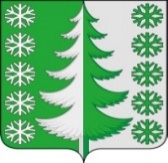 Ханты-Мансийский автономный округ - ЮграХанты-Мансийский муниципальный районмуниципальное образованиесельское поселение ВыкатнойАДМИНИСТРАЦИЯ СЕЛЬСКОГО ПОСЕЛЕНИЯПОСТАНОВЛЕНИЕот 18.09.2023                                                                                                      № 43 п. ВыкатнойО вступлении в должность главы сельского поселения ВыкатнойВ соответствии с пунктом 1 статьи 13 Закона Ханты-Мансийского автономного округа от 18.06.2003 № 33-оз «О выборах глав муниципальных образований в Ханты-Мансийском автономном округе – Югре», постановлением территориальной избирательной комиссии Ханты-Мансийского района от 11.09.2023 № 37/17 «О результатах выборов главы сельского поселения Выкатной», руководствуясь статьей 22 Устава сельского поселения Выкатной:1. Вступаю в должность главы сельского поселения Выкатной с 18 сентября 2023 года на новый срок.  2. Настоящее постановление вступает в силу после его официального опубликования (обнародования).Глава сельскогопоселения Выкатной                                                                       Н. Г. Щепёткин